Памятка для младших воспитателей.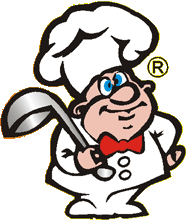 Культурно-гигиенические навыкиТруд мл.гр.Формирование элементарных навыков за столом: правильно пользоваться столовой и чайными ложками, вилкой, салфеткой; не крошить хлеб, пережевывать пищу с закрытым ртом, не разговаривать с полным ртом, полоскать рот после едыВо второй половине года формирование умений, необходимых при дежурстве по столовой (помогать накрывать стол к обеду (раскладывать ложки,вилки, расставлять хлебницы (без хлеба). Тарелки, чашки и т.п))Средняя группаСовершенствование навыков аккуратного приема пищи: пищу брать понемногу, хорошо пережевывать, есть бесшумно, правильно пользоваться столовыми приборами (ложка, вилка), салфеткой, полоскать рот после едыФормирование умения самостоятельно выполнять  обязанности дежурного по столовой: аккуратно расставлять хлебницы, чашки с блюдцами, ставить салфетницы, раскладывать столовые приборы (ложки, вилки, ножи).Старшая группаСовершенствовать культуру еды: умение правильно пользоваться столовыми приборами (вилкой, ножом), есть бесшумно, аккуратно, сохраняя правильную осанку за столом; обращаться с просьбой, благодарить.Формирование желания добросовестно выполнять обязанности дежурных по столовой: сервировать стол, приводить его в порядок после едыПодготов. группаЗакрепление умения аккуратно пользоваться столовыми приборами. Закрепление умения обращаться с просьбой, благодарить.Формирование умения добросовестно выполнять обязанности дежурных по столовой: полностью сервировать столы и приводить его в порядок после еды